T.C.KAHRAMANMARAŞ VALİLİĞİ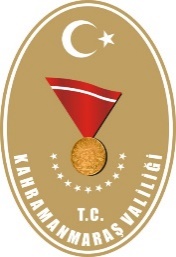 KAHRAMANMARAŞ İLİ 2022 YILI YATIRIM PROĞRAMI(SEKTÖRLERE GÖRE)(15 Ocak 2022 TARİHLİ VE 31.720 SAYILI 1.MÜKERRER RESMİ GAZETE’DEN DERLENMİŞTİR.) Ocak 2022KAHRAMANMARAŞ İLİ 2022 YILI KAMU YATIRIMLARININ SEKTÖREL DAĞILIMIBİN TLNOT:  2022 Yılı Yatırım programında yer alan toplam 45 Projenin 37’si doğrudan Kahramanmaraş ili yatırımı iken,  8 proje müşterek iller kapsamında programa alınmıştır.KAHRAMANMARAŞ İLİ 2022 YILI KAMU YATIRIMLARININ PROJE DURUMUNA GÖRE DAĞILIMI2021 -2022 YILLARI YATIRIM PROĞRAMI KARŞILAŞTIRMALI TABLO BİN TLSEKTÖRÜ: TARIM – SULAMA – ORMANCILIK* Bu proje kapsamındaki muhtelif alt projeler, Devlet Su İşleri Genel Müdürlüğü ile yapılan protokol çerçevesinde Toplu Konut İdaresi Başkanlığı tarafından yürütülecektir.** Revize fizibilite Raporu Strateji Bütçe Başkanlığı tarafından onaylanmadan ihaleye çıkıllamaz. Harcama yapılamaz.*** “Taşınmaz Satışı Karşılığı İnşaat Yapılması” yöntemi ile gerçekleştirilecektir. Toplama dahil edilmemiştir.SEKTÖRÜ: MADENCİLİK														SEKTÖRÜ: ENERJİ	SEKTÖRÜ: ULAŞTIRMASEKTÖRÜ: EĞİTİM - YÜKSEK ÖĞRETİMKAHRAMANMARAŞ İSTİKLAL ÜNİVERSİTESİKAHRAMANMARAŞ SÜTÇÜ İMAM ÜNİVERSİTESİSEKTÖRÜ: EĞİTİM – KÜLTÜRSEKTÖRÜ: SAĞLIK(1) 585 Bin TL Döner Sermaye gelirlerinden karşılanacak olup toplama dahil değildir.SEKTÖRÜ: DİĞER KAMU HİZMETLERİ – SOSYALAB Katılım Öncesi Mali Yardım Aracı (IPA) kapsamında karşılanacak olup toplama dahil değildir.Dış tutarlar JICA kredisinden karşılanacak olup toplama dahil değildir. Dış para kısmı Fransız Kalkınma Ajansı (AFD) kredisi, Dünya Bankası Kredisi ve AB hibesi ile karşılanacak olup, toplama dahil değildir. Projede harcama yapılması Cumhurbaşkanlığı Strateji ve Bütçe Başkanlığı müsaadesine tabidir.SEKTÖRÜ: DİĞER KAMU HİZMETLERİ - SOSYAL Bilimsel Araştırma Projeleri Yönetmeliğinin 11. Maddesi gereği öz gelir karşılığı kaydedilen ödeneklerden karşılanacaktır.MÜŞTEREK İLLER YATIRIM PROJELERİMÜŞTEREK İLLERMÜŞTEREK İLLERSEKTÖRÜPROJE SAYISIPROJE TUTARI2021 SONUNA KADAR YAPILAN HARCAMA2022 YILI YATIRIMITARIM6 (+1)5.445.2651.566.901314.152MADENCİLİK2 (+1)39.57118.57121.000ENERJİ3 (+1)277.00089.000125.000ULAŞTIRMA5 (+5)4.004.5912.337.59736.201EĞİTİM- Yüksek Öğretim10217.51763.00076.065EĞİTİM - Kültür130.000-5.000EĞİTİM - Beden Eğitim Ve Spor----SAĞLIK3709.20220.03797.528DKH (Diğer Kamu Hizmetleri) 7762.638160.65478.516K.Maraş Toplam 3711.485.7844.255.760753.462MÜŞTEREK İLLER824.498.6348.718.3271.965.416Genel Toplam4535.984.41812.974.0872.718.878SEKTÖRÜPROJE SAYISIDEVAM EDENYENİ PROJEETÜT PROJETARIM6 (+1)5 (+1)1-MADENCİLİK2 (+1)11 (+1)-ENERJİ3 (+1)3 (+1)--ULAŞTIRMA5 (+5)4 (+5)-1EĞİTİM- Yüksek Öğretim10352EĞİTİM - Kültür11--EĞİTİM - Beden Eğitim Ve Spor----SAĞLIK321-DKH (Diğer Kamu Hizmetleri) 752-K.Maraş Toplam 3724103MÜŞTEREK İLLER871-Genel Toplam4531113SEKTÖRÜ2021 YILI2021 YILI2021 YILI2021 YILI2022 YILI2022 YILI2022 YILI2022 YILISEKTÖRÜProje SayısıProje Tutarı2020 Sonuna Kadar Yapılan Harcama2021 Yılı YatırımıProje SayısıProje Tutarı2021 Sonuna Kadar Yapılan Harcama2022 Yılı YatırımıTARIM5 (+1M)3.476.2921.077.103202.8076 (+1)5.445.2651.566.901314.152MADENCİLİK2 (+2M)88.86958.42924.4402 (+1)39.57118.57121.000ENERJİ4 (+2M)347.00075.000165.0003 (+1)277.00089.000125.000ULAŞTIRMA7 (+6M)3.288.3422.010.84133.6775 (+5)4.004.5912.337.59736.201EĞİTİM- Yüksek Öğretim11149.66625.43857.90010217.51763.00076.065EĞİTİM - Kültür19.000-1130.000-5.000EĞİTİM - Beden Eğitim Ve Spor1500-500----SAĞLIK4550.41840.31850.9063709.20220.03797.528DKH (Diğer Kamu Hizmetleri)6 (+1M)860.940201.186115.9967762.638160.65478.516K.Maraş Toplam 418.771.0273.488.315651.2273711.485.7844.255.760753.462MÜŞTEREK İLLER1221.234.0177.550.3393.522.571824.498.6348.718.3271.965.416Genel Toplam5330.005.04411.038.6544.173.7984535.984.41812.974.0872.718.878Proje NoSektörüProjenin adıYeriKarekteristiğiBaş. Bitiş TarihiProje Tutarı TLProje Tutarı TLProje Tutarı TL2021 Sonuna Kadar Yapılan Harcama2021 Sonuna Kadar Yapılan Harcama2022 Yatırımı2022 Yatırımı2022 Yatırımı2022 YatırımıProje NoSektörüProjenin adıYeriKarekteristiğiBaş. Bitiş TarihiDışDışToplamDışToplamDışToplamToplam1986A01-114TarımOrta Ceyhan Kartalkaya II. MerhaleK.MaraşSulama 2.250 Ha.1986-202235.948.73735.948.737379.210.48435.948.737378.059.484-1.151.0001.151.0001991A01-166TarımAdatepeK.MaraşDepolama: 500 Hm3 Sulama: 23.986 Ha.1991-2027--2.374.044.200-1.114.443.863-259.000.000259.000.0002015A01-49831TarımAndırın Geben Barajı ve SulamasıK.MaraşDepolama: 18,95 Hm3 Sulama: 3.910 Ha.2015-2025--283.382.000-16.380.417-4.000.0004.000.0002020A01-141663TarımKarakuz*K.MaraşDepolama: 91,03 Hm3 Sulama: 13.174 Ha.2020-2026--788.436.000-58.017.465-50.000.00050.000.0002022A01-182359TarımPazarcık Kartalkaya Barajı Sulaması Yenileme**K.MaraşYenileme (20.431 Ha.)2022-2027--1.600.000.000---1.0001.0002021A05-167281Tarım-OrmancılıkKahramanmaraş Orman Bölge Müdürlüğü Hizmet Binası***K:MaraşBölge Müdürlüğü Hizmet Binası (6.000 m²)2021-2024--20.192.160---(9.000.000)(9.000.000)ToplamToplamToplamToplamToplamToplamToplam35.948.7375.445.264.84435.948.7371.566.901.229314.152.000Proje NoSektörüProjenin adıYeriKarekteristiğiBaş. Bitiş TarihiProje Tutarı TLProje Tutarı TL2021 Sonuna Kadar Yapılan Harcama2021 Sonuna Kadar Yapılan Harcama2022 Yatırımı2022 YatırımıProje NoSektörüProjenin adıYeriKarekteristiğiBaş. Bitiş TarihiDışToplamDışToplamDışToplam2020B00-146808MadencilikDoğu Çevre Drenaj Kanalının Yerinin DeğiştirilmesiK.Maraş Etüt Proje, Su Kanalı (11.000 m)2020-2022-38.571.000-18.571.000-20.000.0002022B00-174.308MadencilikMuhtelif İşlerK.MaraşMakine-Teçhizat2022-2022-1.000.000---1.000.000ToplamToplamToplamToplamToplamToplam-39.571.00018.571.00021.000.000Proje NoSektörüProjenin adıYeriKarekteristiğiBaş. Bitiş TarihiProje TutarıTLProje TutarıTL2021 Sonuna Kadar Yapılan Harcama2021 Sonuna Kadar Yapılan Harcama2022 Yatırımı2022 YatırımıProje NoSektörüProjenin adıYeriKarekteristiğiBaş. Bitiş TarihiDışToplamDışToplamDışToplam2017D00-22584EnerjiAfşin-Elbistan B Termik S. Dağalgaz TeminiK.MaraşDoğalgaz İletim Hattı (30 km), Makine-Techizat Sistem Kurulumu2017-2022-82.000.000-72.000.000-10.000.0002018D00-25025EnerjiAfşin -Elb. B (1-2-3-4) Üniteler Kazan Rehabilitasyon İşleriK.MaraşRehabilitasyon2018-2023-55.000.000-15.000.000-30.000.0002020D00-163929EnerjiAfşin-Elbistan B- Kömür ve Kül Nakli BandıK.MaraşMakine-Teçhizat2020-2023140.000.000-2.000.000-85.000.000TOPLAMTOPLAMTOPLAMTOPLAMTOPLAMTOPLAM-277.000.000-89.000.000-125.000.000Proje NoSektörüProjenin adıYeriKarekteristiğiBaş. Bitiş TarihiProje TutarıTLProje TutarıTL2021 Sonuna Kadar Yapılan Harcama2021 Sonuna Kadar Yapılan Harcama2022 Yatırımı2022 YatırımıProje NoSektörüProjenin adıYeriKarekteristiğiBaş. Bitiş TarihiDışToplamDışToplamDışToplam2020E01-149120Ulaştırma- DemiryoluK. Maraş Muhtelif Sanayi TesisleriK.MaraşEtüt-Proje2020-20255.787.0005.787.000--2.000.0002.000.0001993E04-341Ulaştırma-KarayoluNarlı-Pazarcık-8. Bölge Hd.K.MaraşBY (.)2003-2025-232.213.351-57.788.207-4.071.9312006E04-777Ulaştırma-Karayolu K.Maraş-Göksun-6.Bölge Hudut YoluK.MaraşBY .2006-2025-2.906.205.547-2.131.884.529-24.692.053         “         “K.Maraş-Süleymanlı Ayrımı K.MaraşBY .2006-2025-1.142.872.136-918.555.563-24.496.520         “         “Süleymanlı Ayrımı-Göksun K.MaraşBY .2006-2025-1.460.250.347-1.016.920.276-184.533         “         “Göksun-6.Bl.Hd. Yolu K.MaraşBY .2006-2025-303.083.064-196.408.690-11.0002015E04-2297Ulaştırma-KarayoluGöksun –Elbistan Devlet Yolu (Elbistan şehir geçişi dahil)K.MaraşBY- BSK (54,4 km) BSK Kaplaması (17 km)2015-2025-586.439.452-147.913.497-5.425.8682016E04-2628Ulaştırma-KarayoluElbistan 8. Bölge HudutK.MaraşBY- BSK (46 km) 2016-2025-273.946.013-11.074-11.000ToplamToplamToplamToplamToplamToplam5.787.0004.004.591.363-2.337.597.3072.000.00036.200.852Proje NoSektörüProjenin adıYeriKarekteristiğiBaş. Bitiş TarihiProje Tutarı TLProje Tutarı TL2021 Sonuna Kadar Yapılan Harcama2021 Sonuna Kadar Yapılan Harcama2022 Yatırımı2022 YatırımıProje NoSektörüProjenin adıYeriKarekteristiğiBaş. Bitiş TarihiDışToplamDışToplamDışToplam2021H03-187376Eğitim-Yüksek ÖğretimÇeşitli Ünitelerin Etüt ProjesiK.MaraşEtüt-Proje 2022-2022-100.000---100.0002019H03-106881Eğitim-    Yüksek ÖğretimKampus AltyapısıK.MaraşDoğalgaz dönüşümü, elektrik hattı, kampüs içi yol, kanalizasyon hattı, peyzaj, su isale hattı, telefon hattı2019-2022-8.000.000-4.000.000-4.000.0002022H03-187.378Eğitim-    Yüksek ÖğretimYayın Alımı  K.MaraşBasılı ve elektronik yayın alımı2022-2022-265.000---265.0002022H03-187380Eğitim-    Yüksek ÖğretimMuhtelif İşler  K.MaraşBakım onarım Bilgi ve İletişim Teknolojileri, Kesin Hesap, Makine-Teçhizat, T-2 (2 Adet) T-9 (1 Adet)2022.2022-4.502.000(Y.İ.Hibe 2.000)---4.500.000(Y.İ.Hibe 2.000)2022H03-187386Eğitim-    Yüksek ÖğretimMerkezi derslik BinasıK.MaraşEğitim (10.000 m2)2022-2024-50.000.000---10.000.000TOPLAMTOPLAMTOPLAMTOPLAMTOPLAMTOPLAM-62.867.000-4.000.000-18.865.000Proje NoSektörüProjenin adıYeriKarekteristiğiBaş. Bitiş TarihiProje Tutarı TLProje Tutarı TL2021 Sonuna Kadar Yapılan Harcama2021 Sonuna Kadar Yapılan Harcama2022 Yatırımı2022 YatırımıProje NoSektörüProjenin adıYeriKarekteristiğiBaş. Bitiş TarihiDışToplamDışToplamDışToplam2022H03-187397Eğitim-Yüksek ÖğretimÇeşitli Ünitelerin Etüt ProjesiK.MaraşEtüt-Proje 2022-2022-100.000---100.0002009H03-1053Eğitim-    Yüksek ÖğretimDerslik ve Merkezi BirimlerK.MaraşEğitim (41.000 m²)2009-2023-131.100.000-55.000.000-41.100.000““Tıp Fakültesi Morfoloji Binası“Eğitim (21.000 m²)2017-2022-64.100.000-38.000.000-26.100.000““Teknik Bilimler MYO“Eğitim (12.000 m²)2019-2023-40.000.000-9.750.000-10.000.000““Sosyal Bilimler MYO“Eğitim (8.000 m²)2019-2023-27.000.000-7.250.000-5.000.0002020H03-151473Eğitim-    Yüksek ÖğretimKampus AltyapısıK.MaraşDoğalgaz dönüşümü, elektrik hattı, kampüs içi yol, kanalizasyon hattı, peyzaj, su isale hattı, telefon hattı2020-2023-10.450.000-4.000.000-3.000.0002022H03-187390Eğitim-    Yüksek ÖğretimMuhtelif İşler  K.MaraşBakım onarım Bilgi ve İletişim Teknolojileri, Kesin Hesap, Makine-teçhizat2022-2022-11.000.000---11.000.0002022H03-187393Eğitim-    Yüksek ÖğretimYayın Alımı  K.MaraşBasılı  ve elektronik yayın alımı2022-2022-2.000.000---2.000.000TOPLAMTOPLAMTOPLAMTOPLAMTOPLAMTOPLAM-154.650.000-59.000.00057.200.000Proje NoSektörüProjenin adıYeriKarekteristiğiBaş. Bitiş TarihiProje Tutarı TLProje Tutarı TL2021 Sonuna Kadar Yapılan Harcama2021 Sonuna Kadar Yapılan Harcama2022 Yatırımı2022 YatırımıProje NoSektörüProjenin adıYeriKarekteristiğiBaş. Bitiş TarihiDışToplamDışToplamDışToplam1976H04-53Eğitim-KültürElbistan İlçe Halk Kütüphanesi YapımıK.Maraş Kütüphane (3.000 m2 )2016-2023-30.000.000---5.000.000TOPLAMTOPLAMTOPLAMTOPLAMTOPLAMTOPLAM-30.000.000---5.000.000Proje NoSektörüProjenin adıYeriKarekteristiğiBaş. Bitiş TarihiProje Tutarı TLProje Tutarı TL2021 Sonuna Kadar Yapılan Harcama2021 Sonuna Kadar Yapılan Harcama2022 Yatırımı2022 YatırımıProje NoSektörüProjenin adıYeriKarekteristiğiBaş. Bitiş TarihiDışToplamDışToplamDışToplam2022İ00-176528SağlıkKSÜ Muhtelif İşler (Döner Sermaye) (1)K.MaraşBüyük Onarım + Makine Teçhizat 2022-2022-11.085.000---11.085.000 (585.000)2016I00-145155SağlıkKadın Doğum ve Çocuk Hast.K.Maraş MerkezHastane inşaatı. (75.117 m2) 300 Yatak2016-2024-407.521.880-20.037.069-57.383.3372017I00-145181SağlıkDevlet HastanesiK.maraş- AfşinHastane inşaatı (44.707 m2) 150 Yatak2017-2024-290.595.500---29.059.550TOPLAMTOPLAMTOPLAMTOPLAMTOPLAMTOPLAM709.202.380-20.037.069-97.527.887 (585.000)Proje NoSektörüProjenin adıYeriKarekteristiğiBaş. Bitiş TarihiProje Tutarı TLProje Tutarı TL2021 Sonuna Kadar Yapılan Harcama2021 Sonuna Kadar Yapılan Harcama2022 Yatırımı2022 YatırımıProje NoSektörüProjenin adıYeriKarekteristiğiBaş. Bitiş TarihiDışToplamDışToplamDışToplam2019K05-93010DKH- İçmesuyuElbistan Atıksu Projesi(IPA) (1)K.Maraş ElbistanDanışmanlık,Uluslararası Katkı Payı2019-2024-(198.690.000)AB (168.882.000)ÇŞİDB. (13.414.000)Mah. İdare (16.394.000)-(141.469.000)AB (120.247.000)ÇŞİDB (9.550.000)Mah. İdare (11.672.000)-(54.449.000)AB(46.281.000)ÇŞİDB (3.676.000)Mah. İdare (4.492.000)2013K05-1887DKH- İçme SuyuKahramanmaraş-Afşin İçme SuyuK. Maraş Afşinİsale Hattı: (240 km) İçme suyu arıtma tesisi (3,5 m3/gün), içme suyu temini (33,8 hm3/yıl)2013-2026-478.745.000-112.876.000-37.010.0002015K05-2422DKH- İçme SuyuKahramanmaraş Altyapı sistemleri Projesi (2)K.MaraşDepolama (1.000 m3), isale Hattı (44 km) şebeke (613 km)2016-2022(163.766.000)29.478.000 (193.244.000)(81.674.000)14.701.000 (96.375.000)(82.092.000)14.777.000 (96.869.000)2015K06-2437DKH- KanalizasyonKahramanmaraş Kanalizasyon (2)K.MaraşKanalizasyon Şebekesi (29,22 km)2016-2022(145.858.000)26.255.000 (172.113.000)(72.720.000)13.090.000 (85.810.000)(73.138.000)13.165.000 (86.303.000)2020K08-149823DKH- Katı AtıkKahramanmaraş Kuzey İlçeleri  Entegre Katı Atık Yönetimi(3)K.MaraşKatı Atık Yönetimi Tesisi (50.000 m²)2020-2024-222.074.000(188.198.000)-19.987.000 (16.938.000)-12.873.000(71.515.000)Proje NoSektörüProjenin adıYeriKarekteristiğiBaş. Bitiş TarihiProje Tutarı TLProje Tutarı TL2021 Sonuna Kadar Yapılan Harcama2021 Sonuna Kadar Yapılan Harcama2022 Yatırımı2022 YatırımıProje NoSektörüProjenin adıYeriKarekteristiğiBaş. Bitiş TarihiDışToplamDışToplamDışToplam2022K12-186.856DKH- Teknolojik AraştırmaRektörlük Bilimsel Araştırma Projeleri (KSÜ) (4)K.MaraşProje Desteği2022-2022-86.000---86.0002022K07-174324DKH- Kırsal Alan Pln.Geben Barajı Yeniden Yerleşim İşleri (DSİ) (5)K.MaraşTarımsal İskan (15 Hane2022-2024-6.000.000---605.000TOPLAMTOPLAMTOPLAMTOPLAMTOPLAMTOPLAM(309.624.000)762.638.000 (752.245.000)(154.394.000)160.654.000 (340.592.000)(155.230.000)78.516.000 (309.336.000Proje NoSektörüProjenin adıYeriKarekteristiğiBaş. Bitiş TarihiProje Tutarı TLProje Tutarı TL2021 Sonuna Kadar Yapılan Harcama2021 Sonuna Kadar Yapılan Harcama2022 Yatırımı2022 YatırımıProje NoSektörüProjenin adıYeriKarekteristiğiBaş. Bitiş TarihiDışToplamDışToplamDışToplam1993A01-322TarımOrta Ceyhan Menzelet II. MerhaleK.Maraş -G.AntepDepolama:74 hm3Sulama: 46.588 ha.1993-2027-3.075.208.950-1.975.271.072-286.000.0002022B00-174314MadencilikMadencilik Altyapı ve İyileştirmeK.Maraş-TekirdağEtüt-Proje, Müşavirlik, İnşaat, kontrollük2022-2022-8.000.000---8.000.0002018D00-91819EnerjiAB Fonlarıyla Yürütülen ProjelerAksaray, Ankara,Diyarbakır,Kahramanmaraş,ŞırnakDonanım, Enerji Altyapısı, Sistem Yazılımı2018-2022-119.666.000---17.951.0002007E01-151187Ulaştırma-DemiryoluLojistik Merkez Tamamlama İşleriK. Maraş, Erzurum, Konya, MersinTamamlama2007-2024-163.435.579-80.062.755-45.000.0002010E01-92567Ulaştırma-DemiryoluToprakkale-Bahçe, Nurdağ-Başpınar-G.Antep Mustafayavuz Demiryolu (Gaziray Dahil) K.Maraş Osmaniye G.AntepAltyapı (94,50 km), Elektrifikasyon  (25,50 km), Sinyalizasyon (25,50 km)  , Üstyapı (81,50 km)2011-2023-7.837.598.760-6.090.480.609-1.170.000.000Proje NoSektörüProjenin AdıYeriKarekteristiği Baş. Bitiş TarihiProje Tutarı TLProje Tutarı TL2021 Sonuna Kadar Yapılan Harcama2021 Sonuna Kadar Yapılan Harcama2022 Yatırımı2022 YatırımıProje NoSektörüProjenin AdıYeriKarekteristiği Baş. Bitiş TarihiDışToplamDışToplamDışToplam2020E01-154327Ulaştırma- DemiryoluMersin-Adana-Osmaniye- GaziantepYüksek Standartlı DemiryoluAdana, Gaziantep,Kahramanmaraş,Mersin, OsmaniyeAltyapı (200 km), Demiryolu Hat Yenilemesi (67 km), Elektrifikasyon(269 km), Sinyalizasyon (286 km),Üstyapı (213 km)2020-202510.013.765.00012.173.255.000-17.616.000421.465.000435.292.000““Demiryolu Tamamlama“Altyapı (200 km), Demiryolu Hat Yenilemesi (67 km), Elektrifikasyon(269 km), Sinyalizasyon (286 km),Üstyapı (213 km)2020-202510.013.765.00011.816.243.000--421.465.000430.292.000““Müşavirlik“Kontrollük, Müşavirlik2020-2025-357.012.000-17.616.000-5.000.0001973E04-6Ulaştırma-KarayoluK.Maraş-NurdağıGaziantep K.MaraşBSK 43 km2005-2025-338.006.730-78.860.779-11.0001994E04-418Ulaştırma-KarayoluK.Maraş-Narlı-G.Antep K.Maraş-G.AntepBY. 1994-2025-783.462.900-476.035.326-3.162.419TOPLAMTOPLAMTOPLAMTOPLAMTOPLAMTOPLAM10.013.765.00024.498.633.9198.718.326.541421.465.0001.965.416.419